Вебинар«Развитие читательской грамотности как условие формирования речевых компетенций на английском языке»29 марта 2022 г.Санкт-ПетербургДата: 29 марта 2022 года, 16:00Место проведения: ГБОУ школа № 525 с углубленным изучением английского языка имени дважды Героя Советского Союза Г.М. Гречко Московского района Санкт-Петербурга16:00-17:00 - Время начала и окончания мероприятия«Проектирование урока иностранного языка по ФГОС: теория и практика. Использование современных педагогических технологий в развитии коммуникативно-речевой деятельности на уроках иностранного языка. Развитие читательской грамотности как условие формирования речевых компетенций на английском языке».Подготовили:Дементьева Дарья Алексеевна, учитель английского языка ГБОУ школа № 525 с углубленным изучением английского языка имени дважды Героя Советского Союза Г.М. Гречко Московского района Санкт-Петербурга,Ефремова Елена Александровна, заместитель директора по УВР ГБОУ школа № 525 с углубленным изучением английского языка имени дважды Героя Советского Союза Г.М. Гречко Московского района Санкт-Петербурга,Варсонова Дарья Александровна, методист ГБУ ДППО ЦПКС ИМЦ Московского района, учитель немецкого языка ГБОУ школа № 356 с углубленным изучением немецкого и английского языков Московского района Санкт-Петербурга	Подведение итогов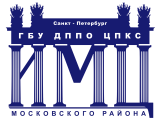 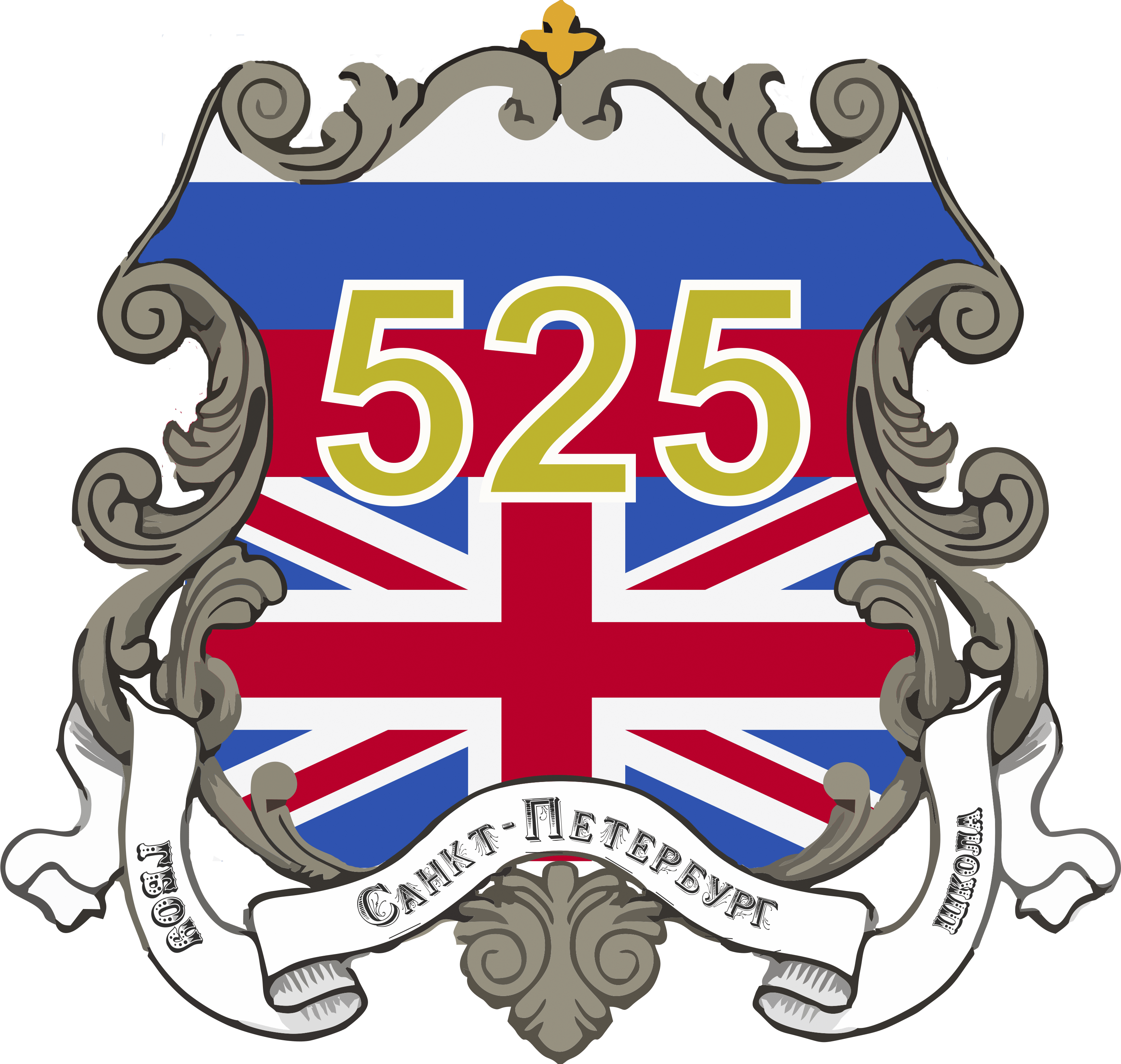 ГБУ ДППО ЦПКС«Информационно-методический центр»Московского района Санкт-ПетербургаГБУ ДППО ЦПКС«Информационно-методический центр»Московского района Санкт-ПетербургаГБОУ школа № 525 с углубленным изучением английского языка имени дважды Героя Советского Союза Г.М. Гречко Московского района Санкт-ПетербургаГБОУ школа № 525 с углубленным изучением английского языка имени дважды Героя Советского Союза Г.М. Гречко Московского района Санкт-Петербурга